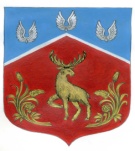 СОВЕТ ДЕПУТАТОВмуниципального образования Громовское сельское поселение муниципального образования Приозерский муниципальный район Ленинградской областиР Е Ш Е Н И ЕОт 26 мая 2021 года                                    № 99О внесении изменений и дополнений в Устав муниципального образования Громовское сельское поселение муниципального       образования        Приозерский муниципальный район   Ленинградской     областиC целью приведения Устава муниципального образования Громовское сельское поселение муниципального образования Приозерский муниципальный район Ленинградской области в соответствии c Федеральным законом от 06.10.2003г   №131-Ф3 «Об общих принципах организации местного самоуправления в Российской Федерации» (в редакции Федеральных законов от 02.08.2019 N 283-ФЗ, от 24.04.2020 N 148-ФЗ, от 20.07.2020 N 236-ФЗ, от 22.12.2020 N 445-ФЗ), Совет Депутатов муниципального образования Громовское сельское поселение муниципального образования Приозерский муниципальный район Ленинградской области РЕШИЛ:Внести изменения, дополнения в Устав муниципального образования Громовское сельское поселение муниципального образования Приозерский муниципальный район Ленинградской области, (далее – Устав муниципального образования), а именно:Подпункт 3 пункта 2 статьи 3 «Перечень вопросов местного значения» исключить;Дополнить подпунктом 14 пункт 1 статьи 3 «Перечень вопросов местного значения» следующего содержания:«14) принятие в соответствии с гражданским законодательством Российской Федерации решения о сносе самовольной постройки, решения о сносе самовольной постройки или приведением ее в соответствии с установленными требованиями.»; Подпункт 24 пункта 2 статьи 3 «Перечень вопросов местного значения» изложить в следующей редакции:«24) участие в соответствии с Федеральным законом от 24.07.2007 № 221-ФЗ «О кадастровой деятельности» в выполнении комплексных кадастровых работ;»;Дополнить статьей 9.1 «Инициативные проекты» следующего содержания:«Статья 9.1. Инициативные проектыВ целях реализации мероприятий, имеющих приоритетное значение для жителей Громовского сельского поселения или его части, по решению вопросов местного значения или иных вопросов, право решения которых предоставлено органам местного самоуправления, в администрацию Громовского сельского поселения может быть внесен инициативный проект. Порядок определения части территории муниципального образования, на которой могут реализовываться инициативные проекты, порядок выдвижения, внесения, обсуждения, рассмотрения инициативных проектов, а также проведения их конкурсного отбора в муниципальном образовании Громовское сельское поселение муниципального образования Приозерский муниципальный район Ленинградской области, устанавливается решением Совета депутатов Громовского сельского поселения.»;Дополнить подпунктом 6 пункт 6 статьи 10.1 «Старосты сельского населенного пункта» следующего содержания:6) вправе выступить с инициативой о внесении инициативного проекта по вопросам, имеющим приоритетное значение для жителей сельского населенного пункта.»;1.6. Пункт 1 статьи 11 «Собрание граждан» после слов «и должностных лиц местного самоуправления» дополнить словами «обсуждение вопросов внесения инициативных проектов и их рассмотрения,»; 1.7. Пункт 1 статьи 11 «Собрание граждан» дополнить абзацем следующего содержания:«В собрании граждан по вопросам внесения инициативных проектов и их рассмотрения вправе принимать участие жители соответствующей территории, достигшие шестнадцатилетнего возраста. Порядок назначения и проведения собрания граждан в целях рассмотрения и обсуждения вопросов внесения инициативных проектов определяется решением совета депутатов.»;Дополнить пунктом 8 статью 22 «Депутат совета депутатов Громовского сельского поселения» следующего содержания:«8. Депутату совета депутатов гарантируется сохранение места работы (должности) на период, продолжительность которого составляет 2(два) рабочих дня в месяц.».Вынести рассмотрение проекта изменений, дополнений в Устав муниципального образования Громовское сельское поселение муниципального образования Приозерский муниципальный район Ленинградской области на публичные слушания.Назначить проведение публичных слушаний на 09 июня 2021 г. Местом проведения публичных слушаний определить помещение администрации муниципального образования Громовское сельское поселение, расположенное по адресу: пос. Громово, ул. Центральная, д. 12В. Начало слушаний в 15.00.Утвердить порядок учета предложений граждан при обсуждении проекта изменений, дополнений в Устав муниципального образования Громовское сельское поселение муниципального образования Приозерский муниципальный район Ленинградской области согласно приложению 1.Утвердить Порядок участия граждан в обсуждении проекта изменений, дополнений в Устав муниципального образования Громовское сельское поселение муниципального образования Приозерский муниципальный район Ленинградской области согласно приложению 2.Решение вступает в силу после официального опубликования в средствах массовой информации.Контроль за исполнением настоящего решения оставляю за собой.Глава МО Громовское сельское поселение                                                  Л.Ф. ИвановаПриложение 1Утвержденорешением совета депутатовмуниципального образованияГромовское сельское поселениеМуниципального образования Приозерский муниципальный районЛенинградской областиот 26.05. 2021 г. № 99ПОРЯДОК
учета предложений граждан при обсуждении проекта изменений в Устав муниципального образования Громовское сельское поселение муниципального образования Приозерский муниципальный район Ленинградской области Настоящий Порядок разработан в соответствии с требованиями статьи 44 федерального закона от 6 октября 2003 года № 131-ФЗ «Об общих принципах организации местного самоуправления в Российской Федерации» с последующими изменениями и регулирует внесение, рассмотрение и учет предложений по решению совета депутатов муниципального образования Громовское сельское поселение муниципального образования Приозерский муниципальный район Ленинградской области «О проекте внесения изменений, дополнений в Устав муниципального образования Громовское сельское поселение муниципального образования Приозерский муниципальный район Ленинградской области» (далее по тексту – проект изменений в Устава).1. Правом внесения предложений в проект изменений в Устав обладают граждане Российской Федерации, проживающие на территории муниципального образования Громовское сельское поселение, зарегистрированные в установленном порядке и обладающие активным избирательным правом, а также их объединения.2. Установить следующий Порядок рассмотрения предложений к проекту изменений в Устав:2.1. Предложения направляются на имя главы муниципального образования Громовское сельское поселение, либо в совет депутатов муниципального образования Громовское сельское поселение по адресу: 188744, Ленинградская область, Приозерский район, пос. Громово, ул. Центральная, д.12 В, в произвольной письменной форме или в виде электронного письма на эл. почту: adm-gromovo@yandex.ru.2.2. При внесении предложения должен быть представлен текст, с указанием точной формулировки изменения или дополнения положения Устава с обоснованием.2.3. Все поступившие предложения подлежат регистрации в администрации муниципального образования Громовское сельское поселение муниципального образования Приозерский муниципальный район Ленинградской области.2.4. Предложения должны быть внесены в течение 20 дней с момента опубликования проекта изменений в Устав.2.5. Предложения, внесенные с нарушением сроков, предусмотренных пунктом 2.4. настоящего Порядка, по решению рабочей группы могут быть оставлены без рассмотрения.2.6. Поступившие предложения предварительно изучаются членами рабочей группы и специалистами, привлекаемыми указанной группой для работы над подготовкой проекта изменений в Устав.2.7. Предложения к проекту изменений в Устав должны соответствовать действующему законодательству Российской Федерации.2.8. Предложения, признанные соответствующими требованиям действующего законодательства Российской Федерации, подлежат дальнейшему анализу, обобщению рабочей группой и учету при окончательном принятии советом депутатов решения о принятии Устава.2.9. По итогам анализа и обобщения предложений к проекту изменений, дополнений в Устав рабочая группа в течение не менее 5 дней со дня истечения срока приема указанных предложений составляет заключение.2.10. Заключение рабочей группы должно содержать следующие положения:1) общее количество поступивших предложений о внесении изменений в Устав;2) количество предложений, рекомендуемых для внесения в проект изменений в Устав;3) количество предложений, рекомендуемых к отклонению;4) количество предложений, отклоненных ввиду несоответствия требованиям действующего законодательства Российской Федерации; 5) количество предложений, оставленных в соответствии с настоящим Порядком без рассмотрения;6) рекомендации председательствующему на публичных слушаниях внести предложения граждан (объединений) в проект решения о принятии изменений в Устав;7) рекомендации председательствующему на публичных слушаниях отклонить предложения гражданина (объединения) в проект решения о принятии изменений в Устав с указанием оснований отклонения.2.11. Если устанавливается несоответствие предложения в проект решения о принятии изменений в Устав действующему законодательству, то должно быть указано, какому акту не соответствует предложение и в чем выражается это несоответствие. Информация об этом направляется гражданам (объединениям), внесшим это предложение.3. Рабочая группа представляет на заседание совета депутатов, на котором принимается решение о принятии изменений в Устав, свое заключение с приложением всех поступивших предложений и рекомендации по принятию предложений, прошедших проверку.Приложение 2Утвержден решением совета депутатовмуниципального образованияГромовское сельское поселениеМуниципального образования Приозерский муниципальный районЛенинградской областиот 26.05.2021 г. № 99ПОРЯДОК
участия граждан в обсуждении проекта изменений, дополнений в Устав муниципального образования Громовское сельское поселение муниципального образования Приозерский муниципальный район Ленинградской области Настоящий Порядок разработан в соответствии с требованиями статьи 44 федерального закона от 6 октября 2003 года №131-ФЗ «Об общих принципах организации местного самоуправления в Российской Федерации» с последующими изменениями и регулирует участие граждан в обсуждении решения совета депутатов муниципального образования Громовское сельское поселение муниципального образования Приозерский муниципальный район Ленинградской области «О внесении изменений, дополнений в Устав муниципального образования Громовское сельское поселение муниципального образования Приозерский муниципальный район Ленинградской области» (далее по тексту – проект изменений в Устав).1. Граждане Российской Федерации, проживающие на территории Громовского сельского поселения, зарегистрированные в установленном порядке и обладающие активным избирательным правом, а также их объединения, в течение не менее 30 дней после официального опубликования проекта изменений в Устав, вправе участвовать в его обсуждении.2. Ознакомиться с проектом изменений в Устав можно в администрации Громовского сельского поселения, на официальном сайте администрации Громовского сельского поселения http://admingromovo.ru/normativno-pravovie_akti/. 3. Предложения к проекту изменений в Устав могут вноситься в порядке индивидуальных или коллективных обращений и в иных формах, не противоречащих действующему законодательству. 4. Предложения к проекту изменений, дополнений в Устав могут вноситься по результатам обсуждения в средствах массовой информации, на публичных слушаниях и в иных формах, не противоречащих действующему законодательству и обеспечивающих объективное и свободное волеизъявление граждан.